Para trabajar en casa…IMPORTANTE: en esta ficha, para marcar los océanos necesitarás un planisferio. (Se puede calcar)Ficha nº3                     DISTRIBUCIÓN DEL AGUA EN NUESTRO PLANETA.Analicen y registren la información que nos brindan los siguientes gráficos.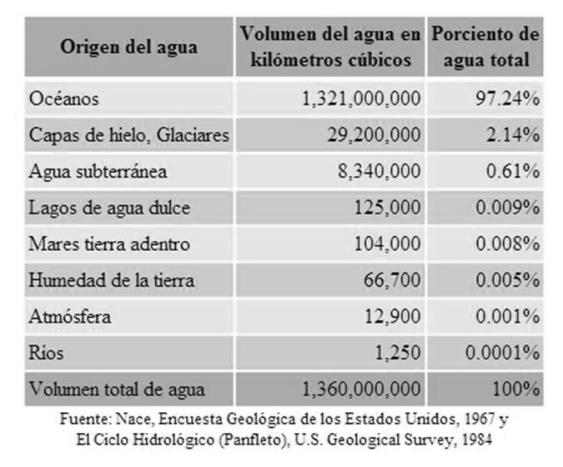 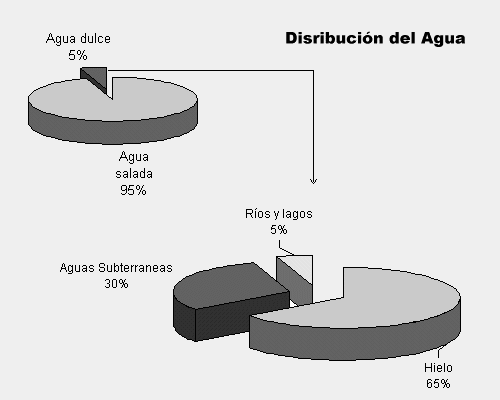 ¿Qué información encontramos al analizar los gráficos? ¿Cuánto es el porcentaje de agua dulce en nuestro planeta?¿Cómo es comparación con las otras aguas?Escribe tus respuestas en la carpeta.RECORDAR: EL AGUA SE ENCUENTRA EN……… ESTADOS Y ELLOS SON: ……………, …………………. Y……………………………	¿Cuál es el estado del agua que más predomina?Completen la información con los nombres de los océanos que hay en nuestro planeta y la ubicación de ellos en un planisferio.Busquen ejemplos de ríos, lagos, lagunas, glaciares e hielos polares.Y analizando el agua ¿Cómo está formada? ¿Cuáles deben ser sus propiedades para ser agua potable? ¿El agua tiene el mismo color en todas partes? ¿A qué se debe? ¿De dónde viene el agua que consumimos en nuestra provincia?